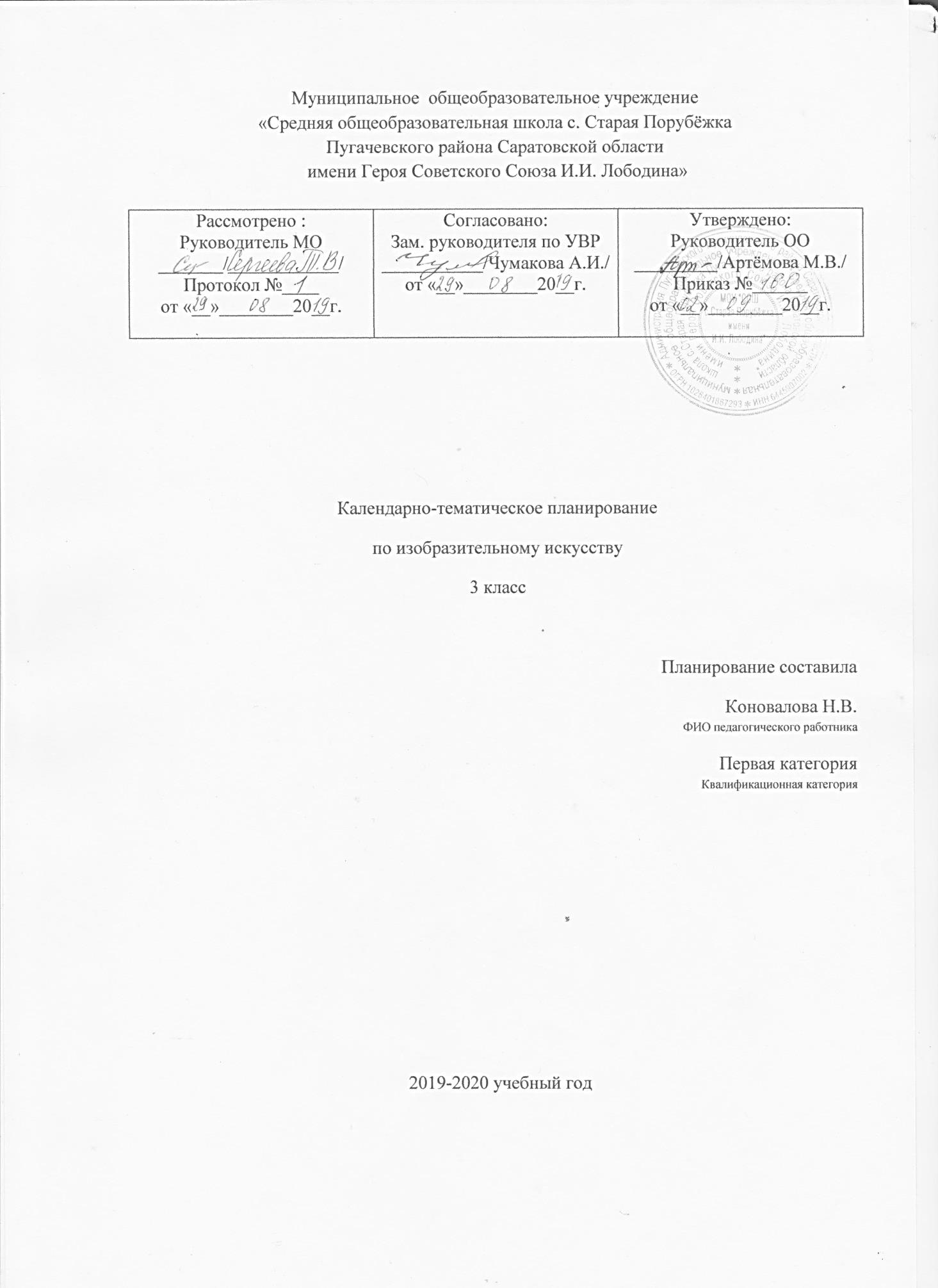 Календарно – тематическое планирование по изобразительному искусству№Календарные срокиКалендарные срокиНаименование разделов и темУниверсальные учебные действия№ планфактНаименование разделов и темУниверсальные учебные действияИскусство в твоём доме  (8часов)Искусство в твоём доме  (8часов)Искусство в твоём доме  (8часов)Искусство в твоём доме  (8часов)Искусство в твоём доме  (8часов)1Знакомство с разнообразием и красотой природы«Дом на горе»Познавательные: уметь пользоваться доступными художественными средствами и материалами.Регулятивные: самостоятельно организовывать свое рабочее место в соответствии с целью выполнения заданий.Коммуникативные: участвовать в диалоге; слушать и понимать других, высказывать свою точку зрения. Личностные: умение видеть,  ценить и понимать, что  каждое проявление природы  прекрасно и неповторимо.2Форма, ритм, цвет, композиция, динамика, пространство. Величие природы языком изобразительного искусства. Природа в разных жанрах изобразительного искусстваПознавательные: выделять интересное, наиболее впечатляющее в сюжете, подчеркивать размером, цветом главное в рисунке.Регулятивные: оценка своего задания по  параметрам, заранее представленным.Коммуникативные:  уметь придавать своим мыслям-фантазиям видимые художественные формы.Личностные:  выражение личного отношения  к произведениям  искусства.3Работа в технике акварели «по сырому», «Горные вершины»Познавательные: уметь пользоваться доступными художественными средствами и материалами.Регулятивные: умение оценивать собственную работу и работу товарищей.Коммуникативные:  уметь придавать своим мыслям - фантазиям  видимые художественные формы.Личностные:  выражение личного отношения  к произведениям искусства.4Рисунок земной поверхности на карте или глобусе (суша, возвышенности, моря, реки, океаны и др.)Познавательные: выделять интересное, наиболее впечатляющее в сюжете, подчеркивать размером, цветом главное в рисунке.Регулятивные: умение оценивать собственную работу и работу товарищей. Коммуникативные: уметь участвовать в коллективных художественных работах с использованием различных материалов и техник.Личностные:  выражение личных отношений к произведениям искусства.5Композиционное размещение предметов на листе. «Гнездо аиста над деревнейПознавательные: выделять интересное, наиболее впечатляющее в сюжете, подчеркивать размером, цветом главное в рисунке.Регулятивные: умение оценивать собственную работу и работу товарищей. Коммуникативные: уметь участвовать в коллективных художественных работах с использованием различных материалов и техник.Личностные:  выражение личных отношений к произведениям искусства.6Перспектива как способ передачи пространства Воздушная перспективаПознавательные: в доступной форме участвовать в создании проектов изображений, украшений.Коммуникативные: формирование навыков коллективной деятельности в процессе совместной творческой работы в команде одноклассников под руководством учителя. Регулятивные: умение оценивать собственную работу и работу товарищей.Личностные: выражение личных отношений к произведениям искусства.7Образы, построенные на контрасте формы, цвета, размера. Глухие и звонкие цвета. Главные и дополнительные цветаПознавательные:  умение   использовать для творчества  различный  художественный материал.Регулятивные: оценка своего задания по  параметрам, заранее представленным.Личностные: выражение личных отношений к произведениям искусства.8Изображение с натуры предметов конструктивной формы. Натюрморт тематический : «Осенний букет»Познавательные: выделять интересное, наиболее впечатляющее в сюжете, подчеркивать размером, цветом главное в рисунке.Регулятивные: умение оценивать собственную работу и работу товарищей. Коммуникативные: уметь участвовать в коллективных художественных работах с использованием различных материалов и техник.Личностные:  выражение личных отношений к произведениям искусства.9Передача движения. Работа с натуры и по наблюдению: краткие зарисовки (наброски и портрет по наблюдению)Познавательные: умение   использовать для творчества различный  художественный материал.Регулятивные: оценка своего задания по  параметрам, заранее представленным.Личностные: выражение личных отношений к произведениям искусства.10Передача объёма в живописи и графикеРегулятивные: самостоятельно организовывать своё  рабочее место в соответствии с целью выполнения заданий.Познавательные: уметь использовать первые представления о передаче пространства на плоскости.Личностные: выражение личного отношения к произведениям искусства.11 Понятие стилизации, создание летающего объектаПознавательные: в доступной форме участвовать в создании проектов изображений.Регулятивные: умение оценивать собственную работу и работу товарищей.Коммуникативные: уметь участвовать в коллективных художественных работах с использованием различных материалов и техникЛичностные: умение видеть,  ценить и понимать, что  каждое проявление природы  прекрасно и неповторимо.12Контраст и нюанс в скульптуре (форма, размер, динамика, настроение, характер, фактура, материал)Познавательные: уметь использовать первые представления о передаче пространства на плоскости.Регулятивные: использовать для творчества различные материалы и техники.Коммуникативные: уметь придавать своим  фантазиям видимые  художественные формы. Личностные: ценить и беречь культурное наследие других народов, созданное  поколениями.13 Передача динамики в объёмном изображении: «Артисты на арене цирка»Познавательные: уметь использовать первые представления о передаче пространства на плоскости.Регулятивные: использовать для творчества различные материалы и техники.Коммуникативные: уметь придавать своим  фантазиям видимые  художественные формы. Личностные: ценить и беречь культурное наследие других народов, созданное  поколениями.14Лепка объёмно-пространственной композиции «Детский городок».Познавательные: уметь использовать первые представления о передаче пространства на плоскости.Регулятивные: использовать для творчества различные материалы и техники.Коммуникативные: уметь придавать своим  фантазиям видимые  художественные формы. Личностные: ценить и беречь культурное наследие других народов, созданное  поколениями.15 Создание эскизов архитектурных сооружений на основе природных форм в технике рельефаРегулятивные: самостоятельно организовывать своё  рабочее место в соответствии с целью выполнения заданий.Познавательные: уметь использовать первые представления о передаче пространства на плоскости.Коммуникативные: участвовать в диалоге; слушать и понимать других, высказывать свою точку.Личностные: выражение личного отношения к произведениям искусства.16Равновесие в изображении и выразительность формы в декоративном искусстве: обобщённость, силуэтРегулятивные: самостоятельно организовывать своё  рабочее место в соответствии с целью выполнения заданий.Познавательные: уметь использовать первые представления о передаче пространства на плоскости.Коммуникативные: участвовать в диалоге; слушать и понимать других, высказывать свою точку.Личностные: выражение личного отношения к произведениям искусства.17Выявление декоративной формы: растительные мотивы в искусстве. «Одежда жителей цветочного города», «Лесные феи»Познавательные: в доступной форме участвовать в создании проектов изображений.Регулятивные: умение оценивать собственную работу и работу товарищей.Коммуникативные: уметь участвовать в коллективных художественных работах с использованием различных материалов и техникЛичностные: умение видеть,  ценить и понимать, что  каждое проявление природы  прекрасно и неповторимо.18Цветовое богатство оттенков в живописи. Отображение природы в музыке и поэзииПознавательные: уметь пользоваться доступными художественными средствами и материалами.Регулятивные: самостоятельно организовывать своё рабочее место в соответствии с целью выполнения заданий.Коммуникативные: участвовать в диалоге; слушать и понимать других, высказывать свою точку зрения. Личностные: выражение личного отношения к произведениям искусства.19 Смысловая зависимость между форматом и материалом «День и ночь»Регулятивные: самостоятельно организовывать своё  рабочее место в соответствии с целью выполнения заданий.Познавательные: уметь использовать первые представления о передаче пространства на плоскости.Личностные: выражение личного отношения к произведениям искусства.20Разнообразие художественно-выразительного языка различных искусств. Заполнение пространства листаРегулятивные: самостоятельно организовывать своё  рабочее место в соответствии с целью выполнения заданий.Познавательные: уметь использовать первые представления о передаче пространства на плоскости.Личностные: выражение личного отношения к произведениям искусства.21Взаимосвязь содержания художественного произведения и иллюстрации.Регулятивные: самостоятельно организовывать своё  рабочее место в соответствии с целью выполнения заданий.Познавательные: уметь использовать первые представления о передаче пространства на плоскости.Личностные: выражение личного отношения к произведениям искусства.22Роль и значение буквицы при издании сказочных и былинных произведенийРегулятивные: самостоятельно организовывать своё  рабочее место в соответствии с целью выполнения заданий.Познавательные: уметь использовать первые представления о передаче пространства на плоскости.Личностные: выражение личного отношения к произведениям искусства.23Художник в театре. оформление спектакляРегулятивные: самостоятельно организовывать своё  рабочее место в соответствии с целью выполнения заданий.Познавательные: уметь использовать первые представления о передаче пространства на плоскости.Личностные: выражение личного отношения к произведениям искусства.24 Воображаемое путешествие в прошлое и будущее: «Дворец сказок»Регулятивные: самостоятельно организовывать своё  рабочее место в соответствии с целью выполнения заданий.Познавательные: уметь использовать первые представления о передаче пространства на плоскости.Личностные: выражение личного отношения к произведениям искусства.25Передача настроения в форме. Украшение формы декоративными элементами«Три кувшина: торжественный, грустный, озорной»Регулятивные: самостоятельно организовывать своё  рабочее место в соответствии с целью выполнения заданий.Познавательные: уметь использовать первые представления о передаче пространства на плоскости.Личностные: выражение личного отношения к произведениям искусства.26Знакомство с народными художественными промыслами России в области игрушки. Зависимость формы, материала и украшения игрушки от особенностей растительного и животного мира того края, где она изготовлена. Отображение природных мотивов в орнаменте и элементах декоративного украшения игрушекПознавательные: в доступной форме участвовать в создании проектов изображений.Регулятивные: умение оценивать собственную работу и работу товарищей.Коммуникативные: уметь участвовать в коллективных художественных работах с использованием различных материалов и техник.Личностные: умение видеть,  ценить и понимать, что  каждое проявление природы  прекрасно и неповторимо.27Цвет и форма в знаковом изображении. Создание знаков в Городе мастеров, указывающих на ремесло хозяина дома.Познавательные: в доступной форме участвовать в создании проектов изображений.Регулятивные: умение оценивать собственную работу и работу товарищей.Коммуникативные: уметь участвовать в коллективных художественных работах с использованием различных материалов и техник.Личностные: умение видеть,  ценить и понимать, что  каждое проявление природы  прекрасно и неповторимо.28Украшение как важный элемент народного и современного костюма: броши, бусы, подвески и т. д.Познавательные: в доступной форме участвовать в создании проектов изображений.Регулятивные: умение оценивать собственную работу и работу товарищей.Коммуникативные: уметь участвовать в коллективных художественных работах с использованием различных материалов и техникЛичностные: умение видеть,  ценить и понимать, что  каждое проявление природы  прекрасно и неповторимо.29Выразительные средства изобразительного искусства: форма, объём, цвет, ритм, композиция, мелодика, конструкцияРегулятивные: самостоятельно организовывать своё  рабочее место в соответствии с целью выполнения заданий.Познавательные: уметь использовать первые представления о передаче пространства на плоскости.Коммуникативные: участвовать в диалоге; слушать и понимать других, высказывать свою точку зрения.Личностные: выражение личного отношения к произведениям искусства.30Восприятие произведений разных видов искусстваРегулятивные: самостоятельно организовывать своё  рабочее место в соответствии с целью выполнения заданий.Познавательные: уметь использовать первые представления о передаче пространства на плоскости.Коммуникативные: участвовать в диалоге; слушать и понимать других, высказывать свою точку зрения.Личностные: выражение личного отношения к произведениям искусства.31Художественная форма произведения изобразительного искусства Виды графики.Регулятивные: самостоятельно организовывать своё  рабочее место в соответствии с целью выполнения заданий.Познавательные: уметь использовать первые представления о передаче пространства на плоскости.Коммуникативные: участвовать в диалоге; слушать и понимать других, высказывать свою точку зрения.Личностные: выражение личного отношения к произведениям искусства.32Жанры изобразительного искусства: пейзаж, портрет; анималистический, исторический, бытовой; натюрморт; мифологическийРегулятивные: самостоятельно организовывать своё  рабочее место в соответствии с целью выполнения заданий.Познавательные: уметь использовать первые представления о передаче пространства на плоскости.Личностные: выражение личного отношения к произведениям искусства.33Символика в народном прикладном искусстве. Юмор в народном искусстве Красота архитектурных сооружений. Связь архитектуры с природой. Итоговое занятие.Регулятивные: самостоятельно организовывать своё  рабочее место в соответствии с целью выполнения заданий.Познавательные: уметь использовать первые представления о передаче пространства на плоскости.Личностные: выражение личного Регулятивные: самостоятельно организовывать своё  рабочее место в соответствии с целью выполнения заданий.Познавательные: уметь использовать первые представления о передаче пространства на плоскости.Коммуникативные: участвовать в диалоге; слушать и понимать других, высказывать свою точку зрения.Личностные: выражение личного отношения к произведениям искусства. Отношения к произведениям искусства.